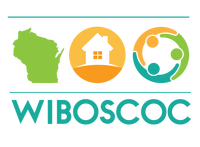 Balance of State Continuum of CareVeteran Advisory Board Minutes October 21, 2020Open MeetingSecretary- Debbie Meye will take over for the next 3 months. Unexpectedly muted.Introductions and Agency UpdatesPresent: Casey Levrich, Angela Friend, Lori Kirchgatter, Mike Hanke, David Hunt, Richard Holmstrom, Cindy Kuzdas, Jennifer Allen, Larry Gamble, Sharen Pease, Debbie Meye, Ryan Graham, Adam Groskreutz, Yvonne Duesterhoeft, Justin Warner, Jeremy SchmidtExcused: Chandler Miller, Kristin HolmgrenAbsent: Krista Coey, Sarah Anderson, Sandy Deich, Deb ThibaudeauAngela – Moved back into phase 1 in the office only every other day, not seeing veterans, still have grants for hotels, nothing else has changed.Lori Kirchgatter- (VORP)-most staff are working from home, can meet with participants depending on the severity of the situation, need to get admin approval to go into homes-then proper PPE is used. Still taking referrals. WDVA nonprofit grant has closed at this time.  Mike Hanke- Oct 1 went from a 30-bed program to a 48-bed program, single male, homeless or at risk of homelessness in 14 days, actively pursuing all our partners to help facilitate.  Current 25, 23 openings working on 2-3. David Hunt – Invited Jeremy Schmidt who is the community service coordinator, working in depth with Jefferson and Waukesha counties covering the health navigator position.  Someone tested positive for COVIS -19 and everyone is being tested and working remotely.  Jeremy will be joining us all the time.Richard Holmstrom – Been busy filling the HUD VAS vouchers – 1 in WI left.  Increase of COVID cases in the area, still going out into the field to meet with veterans but taking extra precautions. Hospital still open but also taking precautions due to the increase of cases.  Cindy- Kuzdas – Preparing for HMIS audit.  Iraida –(Jennifer Allen) – Monitoring all agencies on data quality, reminder new HMIS release came out in Sept, as well as the new security training last week. Get security training in sooner than later.Larry Gamble – Change in buildings, 30 bed to 40 and we are co-ed, room for 3 or 4 females, current 24 males.Sharen Pease -CVI back to phase 1 – city special grant to do a financial education center, hire 2 case managers for financial services. New referral, case managers in office every other day, still working from home.  Stand down was oct 3 drive through but no numbers yet.  Flu shots give to veterans.Debbie Meye SSVF -Back in the office seeing clients and increase of clients.Ryan Graham – Increase of veterans on the priority list 49 household without children and 9 with children list. Little bit up.Adam Groskreutz – Angela, Cindy and Sharen said is correct, Interviewing in the Green Bay, Appleton office, lots of referrals.Yvonne Duesterhoeft – Jefferson CVSO – Seeing uptick in affected of clients who lost the jobs due to COVID.  Client in Janesville in hotel and looking for clarification on the funding, wanted to show the data base but Gene is out so possible next meeting. Connected with Jeremy about the client.Justin Warner - Tech difficulties -Still seeing clients, also seeing spike, will continue to work as normal.Corrections Kirstin spelling corrected, Also Chandler Miller spelling correction1st – Larry Gamble 2nd – Angela FriendSeptember Meeting Minutes Approved with Above CorrectionsNext step in ending homelessness across the WIBOSCOCSub-Committee updates:By name list - Work groups: Lori Kirchgatter to chair the by name list and the regional breakdown which will now be combined.  Thank everyone for being a part of the meeting at the end of Sept.  Did not need to set up additional meeting to discuss further, ICA will be able to get us a case conferencing list based off the coordinated entry list one they get to the point of setting up meetings.  Discussed how get the VA medical centers to participate, if we just use participants ID, we might be able to get the medical centers on the calls. HUD VASH thought it would work and they have a blanket release when housing a veteran, Richard agreed on the blanket release. Jennifer jumped on to show what the priority list would look like. Additional info shared about who uses and how to use the coordinated priority list.  Ready for first BOS state wide conference meeting – who wants to be apart of the meeting, Ryan is going to require SSO in each coalition if they have a veteran on the list to attend so they can be a connection to homeless services that are not veteran related.  SSVF programs, VORP, HUD VASH, VHRP, GPD programs. More info to come.Members- Jennifer Allen – Richard Holmstrom - Chandler Miller– Ryan Graham - Yvonne Duesterhoeft - Kristin Holmgren - Sharen Pease – Angela Friend – Casey Levrich Landlord Engagement -– to get landlords to work with veteran organizations, security for landlords and hopefully have an edge on getting housing.  Still discussing the chair for this committee, was unable to share the (air b&b model)?  Yvonne shared how the data base could work.  Jeremy would be willing to be on the committee, discussed that in certain area landlord are moving to management companies.  The data base is not outward facing.  Yvonne has a pro zoom account and will send out a zoom meeting invite to get it started.  Members – Debbie Meye – Cindy Kuzdas - Yvonne Duesterhoeft – Jeremy - SandyGoals: To get landlords together in one place for rental to veteransReview the Charter at the November meeting, which will be sent out.Next Meeting: 11/18/2020, 11 AMAdjourn MeetingMeeting ended at 12:00 PM.